Anlage zum Antrag auf Anerkennung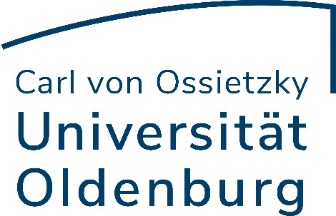 (Zwei-Fächer-Bachelor Informatik)Hinweis: Das Formular orientiert sich an der jeweils aktuellen Prüfungsordnung. Bei abweichenden Anträgen ggf. Blankoformular nutzen.Hinweise zur Antragstellung:"Antrag auf Anerkennung von Prüfungsleistungen" und Anlage für das beantragte Fach bzw. den Professionalisierungsbereich mit den Nachweisen (Notenbescheinigung, Zeugnis, etc.) zu einer Gesamtdatei im PDF-Format zusammenfügen und per Mail an die o.g. Adresse senden.Weitere Ausführungen zur Antragstellung: https://uol.de/anerkennung Vorgelegte LeistungAnzuerkennendes ModulKPNoteBemerkungenMitgebrachte Prüfungsleistung, die an der UOL anerkannt werden soll. Modul- bzw. Veranstaltungstitel laut beigefügtem NachweisModul an der UOL, für das die vorgelegte Leistung anerkannt werden soll. (Modulkürzel und Modulname angeben)desModulsan der UOLwird vom Prüfungs-amt ermitteltwird vom Prüfungsamt ausgefülltBasiscurriculum im Umfang von 30 KPBasiscurriculum im Umfang von 30 KPBasiscurriculum im Umfang von 30 KPBasiscurriculum im Umfang von 30 KPBasiscurriculum im Umfang von 30 KPinf030: Programmieren, Datenstrukturen und Algorithmen9inf031: Objektorientierte Modellierung und Programmierung 9inf200: Grundlagen der Technischen Informatik  6mat950: Mathematik für Informatik     (Diskrete Strukturen) 6Aufbaucurriculum: Pflichtmodule im Umfang von 18 KPAufbaucurriculum: Pflichtmodule im Umfang von 18 KPAufbaucurriculum: Pflichtmodule im Umfang von 18 KPAufbaucurriculum: Pflichtmodule im Umfang von 18 KPAufbaucurriculum: Pflichtmodule im Umfang von 18 KPinf005: Softwaretechnik6inf007: Informationssysteme I6inf700: Didaktik der Informatik I6Aufbaucurriculum: Wahlpflichtbereich Praktische Vertiefung im Umfang von 12 KPAufbaucurriculum: Wahlpflichtbereich Praktische Vertiefung im Umfang von 12 KPAufbaucurriculum: Wahlpflichtbereich Praktische Vertiefung im Umfang von 12 KPAufbaucurriculum: Wahlpflichtbereich Praktische Vertiefung im Umfang von 12 KPAufbaucurriculum: Wahlpflichtbereich Praktische Vertiefung im Umfang von 12 KPinf004: Softwareprojekt 9inf009: Praktikum Datenbanken6inf018: Medienverarbeitung 6inf021: Praktikum Fortgeschrittene Java-Technologien 6inf202: Praktikum Technische Informatik6inf800: Proseminar Informatik 3inf803: Spezielle Themen der Informatik I6inf804: Spezielle Themen der Informatik II6inf808: Aktuelle Themen der Informatik 3BachelorarbeitBachelorarbeitBachelorarbeitBachelorarbeitBachelorarbeitBachelorarbeitsmodul15